                        Подросткам об ИППП                                   	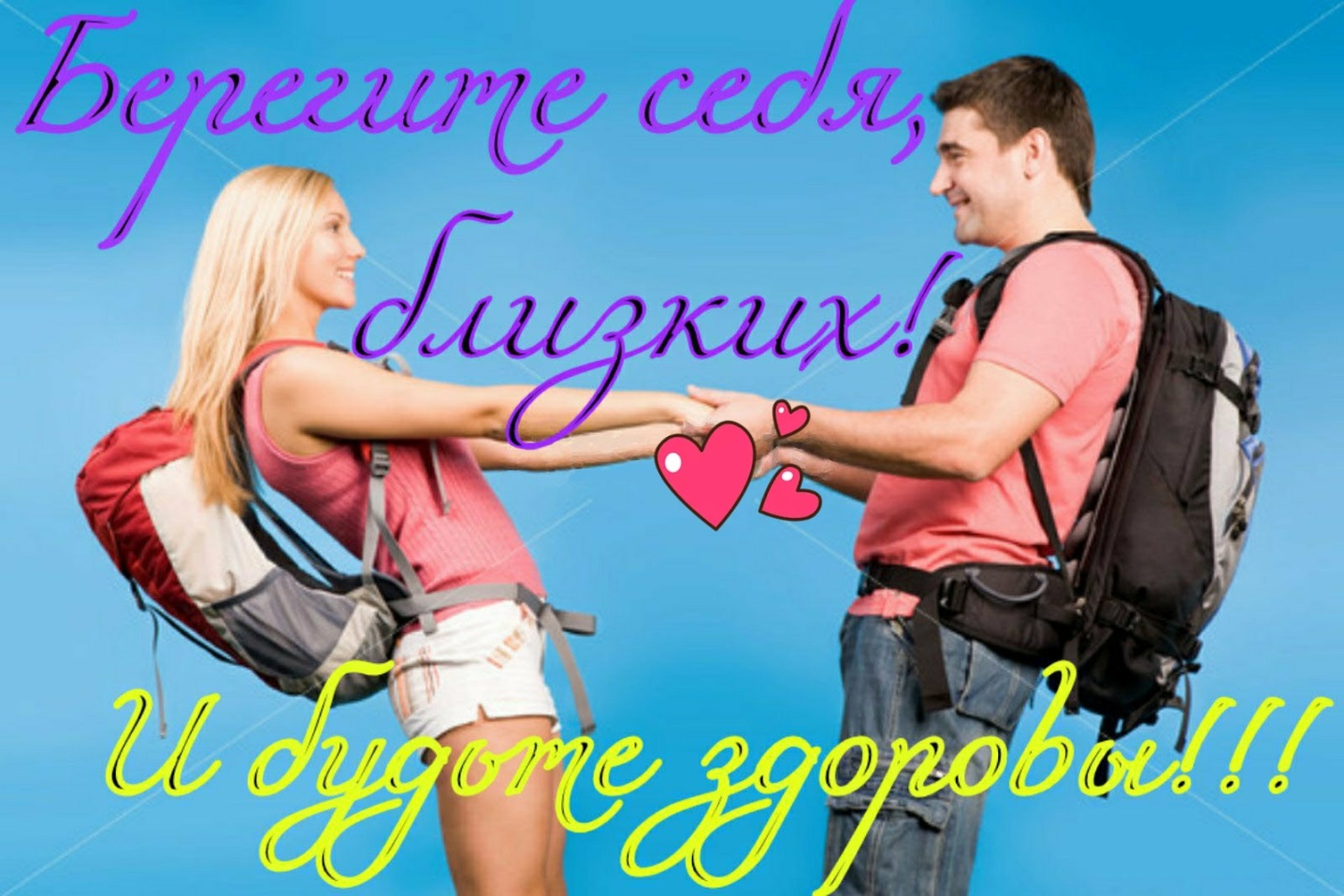             В последнее время отмечается стремительный рост  ИППП (инфекций,  передающихся  половым путем), особенно среди молодежи. 70 % инфицированных- молодежь в возрасте 15-29 лет. В настоящее время известно более 40 ИППП: сифилис, гонорея, трихомониаз, мягкий шанкр, паховая гранулёма, хламидийная  лимфогранулёма, герпес, вирус папилломы человека, кандидоз, лобковый педикулёз, чесотка, кандиды, микоплазмы, уреаплазмы, гарднереллы, ВИЧ, гепатиты и др. Возбудителями этих инфекций являются вирусы, микробы, грибы, простейшие, эктопаразиты. Многие полагают, что раз инфекции называются ИППП, то есть, передающиеся половым путём, то заразиться иными способами невозможно. К сожалению, это не так.                                                                                                          						ИППП передается:	                                                                                        - при половых контактах( вагинальном, оральном, анальном сексе с заражённым человеком) ;                                                                                                                                                                    -при использовании общих шприцев и игл, нестерильного медицинского инструмента;                                                                  -при контакте с кровью заражённого человека;                                                                                                                                                 - при использовании предметов гигиены и обихода заражённых людей( бритвенные приборы, маникюрные наборы, зубные щетки и др.);                                                                                                                                                                                            - при телесном контакте с человеком, у которого имеются высыпания и язвочки, характерные для ИППП;                                                                                                                                                     - от матери к ребенку(во время беременности, родах, уходе за маленькими детьми).                                                                       ДАЖЕ, ПОЛЬЗУЯСЬ ПРЕЗЕРВАТИВОМ, НЕЛЬЗЯ БЫТЬ ПОЛНОСТЬЮ ЗАСТРАХОВАННЫМ ОТ    							ЗАРАЖЕНИЯ!                                                                                                                                                                                                                                                                                                                                                                                                                                                            				             Симптомы ИППП:                                                                                               - покраснение;                                                                                                                                                                                 - боли во время полового акта;                                                                                                                                                               - болезненное и частое мочеиспускание;                                                                                                                                               - бородавки или язвочки в области половых органов;                                                                                                                             - зуд и жжение в области половых органов;                                                                                                                                          - выделения;                                                                                                                                                                                             - необычные кровотечения;                                                                                                                                                                            - увеличение лимфатических лимфоузлов в области паха.                                                                                                                  	          В НЕРЕДКИХ СЛУЧАЯХ МНОГИЕ ИППП ПРОТЕКАЮТ БЕЗ СИМПТОМОВ !                                                                                                               						Последствия ИППП:                                                                                        При запущенных половых инфекциях у мужчин может развиться простатит, эпидидимоорхит, везикулит, хронический уретрит, а, как следствие, нарушение эрекции, бесплодие, стертый оргазм и преждевременное семяизвержение. У женщин возможен эндометрит, кольпит, дисбактериоз влагалища, цервицит (воспаление шейки матки), воспалительные заболевания органов малого таза, непроходимость фаллопиевых труб, в итоге, невынашивание беременности, бесплодие, угроза выкидыша и многое другое. Можно ли заразиться бытовым путём?Нельзя заразиться при рукопожатии, чихании, дружеском поцелуе и дружеских объятиях, пользовании фонтанчиком для питья воды или телефонной трубкой, укусах насекомых, употреблении продуктов, в переполненном общественном транспорте, от животных.                 						                                         					Как избежать ИППП:                                                                                                                                                                   - отказ от добрачных и внебрачных интимных отношений;                                                                                                                                              - соблюдение правил личной гигиены;                                                                                                                                                                       - не берите чужие вещи и не давайте другим свои;                                                                                                                                                    - воздерживайтесь от употребления алкоголя, наркотических средств, психотропных веществ. Под их воздействием часто совершаются необдуманные поступки!                                                                                                                                		   ПРИ ИППП САМОИЗЛЕЧЕНИЯ НЕ ПРОИСХОДИТ!                                                                                                        Проконсультироваться и узнать более подробную информацию можно  в ЦЗМ "Надежда" по тел: 50-57-50.                                        Специалист  ЦЗПиМ «Надежда»    Руммо М.В.